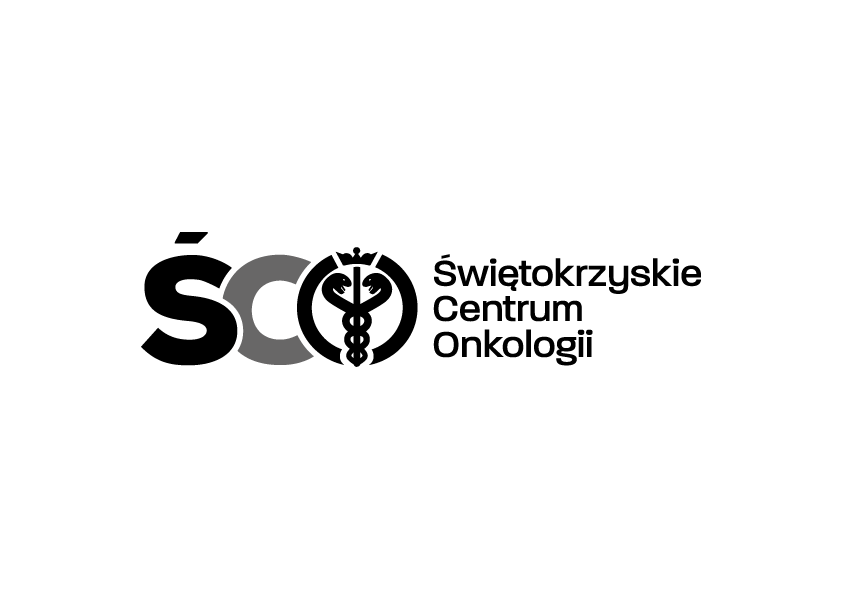 Adres: ul. Artwińskiego 3C, 25-734 Kielce  Sekcja Zamówień Publicznychtel.: (0-41) 36-74-474   fax.: (0-41) 36-74-071strona www: http://www.onkol.kielce.pl/ Email:zampubl@onkol.kielce.plKielce  dn. 26.11.2018 r.AZP 116/18				           							DO WSZYSTKICH ZAINTERESOWANYCHDyrekcja Świętokrzyskiego Centrum Onkologii Kielcach  informuje, iż podjęła decyzję o wykonaniu pomiarów energetycznych  części budynków szpitala tj.: bud. R, O-O1, U, T, Hematologii, pomiarów uziemień stacji transformatorowych i GSZ oraz instalacji odgromowej wszystkich budynków szpitala położonych przy ulicy Artwińskiego  3  przez  firmę:Zakład Usługowo – Handlowy „Domal” Emil Kwiatkowski, ul. Chełmińska 31/21A, 78-600 Wałczza cenę brutto: 24 298,65 zł.Z poważaniemZ-CA DYREKTORA					DS. TECHNICZNO – INWESTYCYJNYCH					MGR INŻ. WOJCIECH CEDRO